Jak prowadzić sprzedaż online? przedsprzedaż książki + bonusyChcesz zwiększyć sprzedaż online w 2021 roku? Poznać wiele dodatkowych sztuczek SEO? Skonfigurować własny sklep? To dobra propozycja dla Ciebie!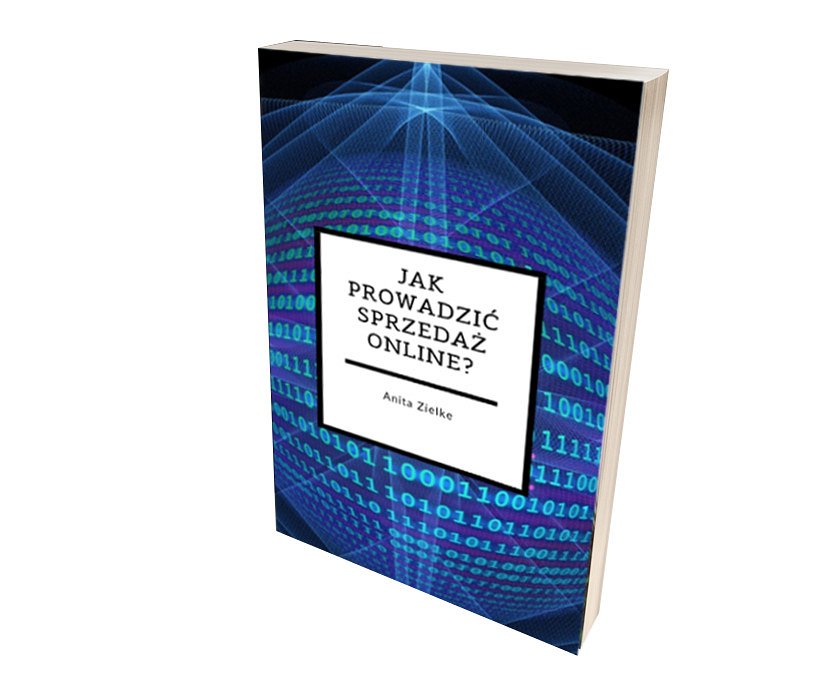 Oto przedsprzedaż mojej nowej książki, która ukaże się w lutym 2021 (wysyłka po 10 lutego 2021)Zamawiając książke w przedsprzedaży otrzymasz bonusy:1. instrukcje wideo konfiguracja sklepu Woocommerce (nagranie pulpitu)2. optymalizacja sklepu Woocommerce pod SEO (nagranie pulpitu)3. ebooka, zaraz gdy będzie dostępnyKoszty wysyłki książki drukowanej wliczone w cenę, nie ponisz dodatkowych kosztówZamów już dziś za 37 zł (z kosztami wysyłki)Kup teraz, dostawa po 10 lutego 2021